ПРЕДСЕДАТЕЛЬ МОНАСТЫРЩИНСКОГО РАЙОННОГО СОВЕТА ДЕПУТАТОВРАСПОРЯЖЕНИЕ 	от 20 июля 2020 года                                                                                № 12          О созыве сорок шестого внеочередного заседания Монастырщинского районного Совета депутатов В соответствии со статьей 261 Устава муниципального образования «Монастырщинский район» Смоленской области и на основании обращения Главы муниципального образования «Монастырщинский район» Смоленской области Титова В.Б. о созыве внеочередного заседания Монастырщинского районного Совета депутатов     1. Назначить сорок шестое внеочередное заседание Монастырщинского районного Совета депутатов на 22 июля 2020 года на 16-00 часов в актовом зале Администрации муниципального образования «Монастырщинский район» Смоленской области.     2. Сформировать проект повестки дня сорок шестого внеочередного заседания Монастырщинского районного Совета депутатов (прилагается).Председатель  Монастырщинского районного  Совета депутатов                                                                  П.А. СчастливыйПриложение к распоряжению Председателя Монастырщинского районного Совета депутатов от 20.07.2020 № 12ПроектПовестка дня сорок шестого внеочередного заседания  Монастырщинского районного Совета депутатовп. Монастырщина                                                                                                     22 июля 2020 года16-00 часов (актовый зал Администрации муниципального образования «Монастырщинский район» Смоленской области)О внесении изменений в решение Монастырщинского районного Совета депутатов от 24.12.2019 № 71 «О бюджете муниципального образования «Монастырщинский район» Смоленской области на 2020 год и на плановый период 2021 и 2022 годов» в редакции решения от 29.01.2020 № 6.ПредседательМонастырщинского районного Совета депутатов                                                                    П.А. Счастливый                 Вносит:                               Докладчики:                            Глава муниципального образования «Монастырщинский район» Смоленской области Титов Виктор Борисович Начальник финансового управления Администрации муниципального образования «Монастырщинский район» Смоленской области Скугарева Елена Николаевна; Председатель постоянной комиссии по бюджету, инвестициям, экономическому развитию и предпринимательствуГоловатый Борис Евгеньевич. 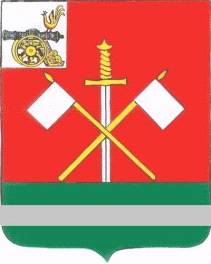 